By countersigning this application the mason agrees to guarantee the stability of the memorial for at least 5 years from the date of installation (with the exception of malicious damage or storm subsidence).Please state if approval is to be notified to the applicant or to the Stone Mason or Funeral Director. Give contact details if approval is to be sent to the Funeral Director (address, telephone and email).Ludgvan Parish Council – burialsMemorial Permit ApplicationA permit is required for all memorial works in a cemetery.Ludgvan Parish Council – burialsMemorial Permit ApplicationA permit is required for all memorial works in a cemetery.Ludgvan Parish Council – burialsMemorial Permit ApplicationA permit is required for all memorial works in a cemetery.Ludgvan Parish Council – burialsMemorial Permit ApplicationA permit is required for all memorial works in a cemetery.Ludgvan Parish Council – burialsMemorial Permit ApplicationA permit is required for all memorial works in a cemetery.Ludgvan Parish Council – burialsMemorial Permit ApplicationA permit is required for all memorial works in a cemetery.Ludgvan Parish Council – burialsMemorial Permit ApplicationA permit is required for all memorial works in a cemetery.Ludgvan Parish Council – burialsMemorial Permit ApplicationA permit is required for all memorial works in a cemetery.Ludgvan Parish Council – burialsMemorial Permit ApplicationA permit is required for all memorial works in a cemetery.Ludgvan Parish Council – burialsMemorial Permit ApplicationA permit is required for all memorial works in a cemetery.Ludgvan Parish Council – burialsMemorial Permit ApplicationA permit is required for all memorial works in a cemetery.Ludgvan Parish Council – burialsMemorial Permit ApplicationA permit is required for all memorial works in a cemetery.Ludgvan Parish Council – burialsMemorial Permit ApplicationA permit is required for all memorial works in a cemetery.FOR OFFICE USE ONLYFOR OFFICE USE ONLYFOR OFFICE USE ONLYFOR OFFICE USE ONLYFOR OFFICE USE ONLYLudgvan Parish Council – burialsMemorial Permit ApplicationA permit is required for all memorial works in a cemetery.Ludgvan Parish Council – burialsMemorial Permit ApplicationA permit is required for all memorial works in a cemetery.Ludgvan Parish Council – burialsMemorial Permit ApplicationA permit is required for all memorial works in a cemetery.Ludgvan Parish Council – burialsMemorial Permit ApplicationA permit is required for all memorial works in a cemetery.Ludgvan Parish Council – burialsMemorial Permit ApplicationA permit is required for all memorial works in a cemetery.Ludgvan Parish Council – burialsMemorial Permit ApplicationA permit is required for all memorial works in a cemetery.Ludgvan Parish Council – burialsMemorial Permit ApplicationA permit is required for all memorial works in a cemetery.Ludgvan Parish Council – burialsMemorial Permit ApplicationA permit is required for all memorial works in a cemetery.Ludgvan Parish Council – burialsMemorial Permit ApplicationA permit is required for all memorial works in a cemetery.Ludgvan Parish Council – burialsMemorial Permit ApplicationA permit is required for all memorial works in a cemetery.Ludgvan Parish Council – burialsMemorial Permit ApplicationA permit is required for all memorial works in a cemetery.Ludgvan Parish Council – burialsMemorial Permit ApplicationA permit is required for all memorial works in a cemetery.Ludgvan Parish Council – burialsMemorial Permit ApplicationA permit is required for all memorial works in a cemetery.Permit No:Permit No:Permit No:Permit No:Permit No:Ludgvan Parish Council – burialsMemorial Permit ApplicationA permit is required for all memorial works in a cemetery.Ludgvan Parish Council – burialsMemorial Permit ApplicationA permit is required for all memorial works in a cemetery.Ludgvan Parish Council – burialsMemorial Permit ApplicationA permit is required for all memorial works in a cemetery.Ludgvan Parish Council – burialsMemorial Permit ApplicationA permit is required for all memorial works in a cemetery.Ludgvan Parish Council – burialsMemorial Permit ApplicationA permit is required for all memorial works in a cemetery.Ludgvan Parish Council – burialsMemorial Permit ApplicationA permit is required for all memorial works in a cemetery.Ludgvan Parish Council – burialsMemorial Permit ApplicationA permit is required for all memorial works in a cemetery.Ludgvan Parish Council – burialsMemorial Permit ApplicationA permit is required for all memorial works in a cemetery.Ludgvan Parish Council – burialsMemorial Permit ApplicationA permit is required for all memorial works in a cemetery.Ludgvan Parish Council – burialsMemorial Permit ApplicationA permit is required for all memorial works in a cemetery.Ludgvan Parish Council – burialsMemorial Permit ApplicationA permit is required for all memorial works in a cemetery.Ludgvan Parish Council – burialsMemorial Permit ApplicationA permit is required for all memorial works in a cemetery.Ludgvan Parish Council – burialsMemorial Permit ApplicationA permit is required for all memorial works in a cemetery.Permit Fee:Permit Fee:Permit Fee:Permit Fee:Permit Fee:Ludgvan Parish Council – burialsMemorial Permit ApplicationA permit is required for all memorial works in a cemetery.Ludgvan Parish Council – burialsMemorial Permit ApplicationA permit is required for all memorial works in a cemetery.Ludgvan Parish Council – burialsMemorial Permit ApplicationA permit is required for all memorial works in a cemetery.Ludgvan Parish Council – burialsMemorial Permit ApplicationA permit is required for all memorial works in a cemetery.Ludgvan Parish Council – burialsMemorial Permit ApplicationA permit is required for all memorial works in a cemetery.Ludgvan Parish Council – burialsMemorial Permit ApplicationA permit is required for all memorial works in a cemetery.Ludgvan Parish Council – burialsMemorial Permit ApplicationA permit is required for all memorial works in a cemetery.Ludgvan Parish Council – burialsMemorial Permit ApplicationA permit is required for all memorial works in a cemetery.Ludgvan Parish Council – burialsMemorial Permit ApplicationA permit is required for all memorial works in a cemetery.Ludgvan Parish Council – burialsMemorial Permit ApplicationA permit is required for all memorial works in a cemetery.Ludgvan Parish Council – burialsMemorial Permit ApplicationA permit is required for all memorial works in a cemetery.Ludgvan Parish Council – burialsMemorial Permit ApplicationA permit is required for all memorial works in a cemetery.Ludgvan Parish Council – burialsMemorial Permit ApplicationA permit is required for all memorial works in a cemetery.Invoice No:Invoice No:Invoice No:Invoice No:Invoice No:Ludgvan Parish Council – burialsMemorial Permit ApplicationA permit is required for all memorial works in a cemetery.Ludgvan Parish Council – burialsMemorial Permit ApplicationA permit is required for all memorial works in a cemetery.Ludgvan Parish Council – burialsMemorial Permit ApplicationA permit is required for all memorial works in a cemetery.Ludgvan Parish Council – burialsMemorial Permit ApplicationA permit is required for all memorial works in a cemetery.Ludgvan Parish Council – burialsMemorial Permit ApplicationA permit is required for all memorial works in a cemetery.Ludgvan Parish Council – burialsMemorial Permit ApplicationA permit is required for all memorial works in a cemetery.Ludgvan Parish Council – burialsMemorial Permit ApplicationA permit is required for all memorial works in a cemetery.Ludgvan Parish Council – burialsMemorial Permit ApplicationA permit is required for all memorial works in a cemetery.Ludgvan Parish Council – burialsMemorial Permit ApplicationA permit is required for all memorial works in a cemetery.Ludgvan Parish Council – burialsMemorial Permit ApplicationA permit is required for all memorial works in a cemetery.Ludgvan Parish Council – burialsMemorial Permit ApplicationA permit is required for all memorial works in a cemetery.Ludgvan Parish Council – burialsMemorial Permit ApplicationA permit is required for all memorial works in a cemetery.Ludgvan Parish Council – burialsMemorial Permit ApplicationA permit is required for all memorial works in a cemetery.Date Received:Date Received:Date Received:Date Received:Date Received:SECTION 1: DETAILS OF GRAVESECTION 1: DETAILS OF GRAVESECTION 1: DETAILS OF GRAVESECTION 1: DETAILS OF GRAVESECTION 1: DETAILS OF GRAVESECTION 1: DETAILS OF GRAVESECTION 1: DETAILS OF GRAVESECTION 1: DETAILS OF GRAVESECTION 1: DETAILS OF GRAVESECTION 1: DETAILS OF GRAVESECTION 1: DETAILS OF GRAVESECTION 1: DETAILS OF GRAVESECTION 1: DETAILS OF GRAVESECTION 1: DETAILS OF GRAVESECTION 1: DETAILS OF GRAVESECTION 1: DETAILS OF GRAVESECTION 1: DETAILS OF GRAVESECTION 1: DETAILS OF GRAVECemeteryCemeteryCemeteryCemeteryCemeteryCemeterySectionSectionSectionSectionGrave NumberGrave NumberGrave NumberDeed of Grant NumberDeed of Grant NumberDeed of Grant NumberDeed of Grant NumberDeed of Grant NumberChoose an item.Choose an item.Choose an item.Choose an item.Choose an item.Choose an item.Click here toClick here toClick here toClick here toClick here ter Click here ter Click here ter Click here to enteext.Click here to enteext.Click here to enteext.Click here to enteext.Click here to enteext.SECTION 2: DETAILS OF APPLICANTSECTION 2: DETAILS OF APPLICANTSECTION 2: DETAILS OF APPLICANTSECTION 2: DETAILS OF APPLICANTSECTION 2: DETAILS OF APPLICANTSECTION 2: DETAILS OF APPLICANTSECTION 2: DETAILS OF APPLICANTSECTION 2: DETAILS OF APPLICANTSECTION 2: DETAILS OF APPLICANTSECTION 2: DETAILS OF APPLICANTSECTION 2: DETAILS OF APPLICANTSECTION 2: DETAILS OF APPLICANTSECTION 2: DETAILS OF APPLICANTSECTION 2: DETAILS OF APPLICANTSECTION 2: DETAILS OF APPLICANTSECTION 2: DETAILS OF APPLICANTSECTION 2: DETAILS OF APPLICANTSECTION 2: DETAILS OF APPLICANTFull name of applicant: Full name of applicant: Full name of applicant: Ms ☐Miss ☐Miss ☐Miss ☐Miss ☐Mrs ☐Mrs ☐Mrs ☐Mr ☐Mr ☐Other:Click here to enter text.Click here to enter text.Click here to enter text.Click to enter textClick to enter textClick to enter textClick to enter textClick to enter textClick to enter textClick to enter textClick to enter textClick to enter textClick to enter textClick to enter textClick to enter textClick to enter textClick to enter textClick to enter textClick to enter textClick to enter textAddress:Address:Address:Address:Address:Address:Address:Address:Address:Address:Address:Address:Address:Address:Address:Address:Address:Address:Click to enClick to enClick to enClick to enClick to enClick to enClick to enClick to enClick to enClick to enClick to enClick to enClick to enClick to enClick to enClick to enClick to enPostcode:Postcode:Click here to enter text.Click here to enter text.Click here to enter text.Email:Email:Click here to enter text.Click here to enter text.Click here to enter text.Click here to enter text.Click here to enter text.Click here to enter text.Click here to enter text.Click here to enter text.Click here to enter text.Click here to enter text.Telephone:Telephone:Click here to enter text.Click here to enter text.Click here to enter text.Click here to enter text.Click here to enter text.Click here to enter text.Click here to enter text.Click here to enter text.Click here to enter text.Click here to enter text.Click here to enter text.Click here to enter text.Click here to enter text.Click here to enter text.Click here to enter text.DECLARATION BY APPLICANT (Tick as appropriate)DECLARATION BY APPLICANT (Tick as appropriate)DECLARATION BY APPLICANT (Tick as appropriate)DECLARATION BY APPLICANT (Tick as appropriate)DECLARATION BY APPLICANT (Tick as appropriate)DECLARATION BY APPLICANT (Tick as appropriate)DECLARATION BY APPLICANT (Tick as appropriate)DECLARATION BY APPLICANT (Tick as appropriate)DECLARATION BY APPLICANT (Tick as appropriate)DECLARATION BY APPLICANT (Tick as appropriate)DECLARATION BY APPLICANT (Tick as appropriate)DECLARATION BY APPLICANT (Tick as appropriate)DECLARATION BY APPLICANT (Tick as appropriate)DECLARATION BY APPLICANT (Tick as appropriate)DECLARATION BY APPLICANT (Tick as appropriate)DECLARATION BY APPLICANT (Tick as appropriate)DECLARATION BY APPLICANT (Tick as appropriate)DECLARATION BY APPLICANT (Tick as appropriate)I AM the registered owner of the Exclusive Rights of Burial as recorded on the Deed of Grant and hereby apply for a memorial permit to be issued subject to the regulations of Ludgvan Parish Council.I AM the registered owner of the Exclusive Rights of Burial as recorded on the Deed of Grant and hereby apply for a memorial permit to be issued subject to the regulations of Ludgvan Parish Council.I AM the registered owner of the Exclusive Rights of Burial as recorded on the Deed of Grant and hereby apply for a memorial permit to be issued subject to the regulations of Ludgvan Parish Council.I AM the registered owner of the Exclusive Rights of Burial as recorded on the Deed of Grant and hereby apply for a memorial permit to be issued subject to the regulations of Ludgvan Parish Council.I AM the registered owner of the Exclusive Rights of Burial as recorded on the Deed of Grant and hereby apply for a memorial permit to be issued subject to the regulations of Ludgvan Parish Council.I AM the registered owner of the Exclusive Rights of Burial as recorded on the Deed of Grant and hereby apply for a memorial permit to be issued subject to the regulations of Ludgvan Parish Council.I AM the registered owner of the Exclusive Rights of Burial as recorded on the Deed of Grant and hereby apply for a memorial permit to be issued subject to the regulations of Ludgvan Parish Council.I AM the registered owner of the Exclusive Rights of Burial as recorded on the Deed of Grant and hereby apply for a memorial permit to be issued subject to the regulations of Ludgvan Parish Council.I AM the registered owner of the Exclusive Rights of Burial as recorded on the Deed of Grant and hereby apply for a memorial permit to be issued subject to the regulations of Ludgvan Parish Council.I AM the registered owner of the Exclusive Rights of Burial as recorded on the Deed of Grant and hereby apply for a memorial permit to be issued subject to the regulations of Ludgvan Parish Council.I AM the registered owner of the Exclusive Rights of Burial as recorded on the Deed of Grant and hereby apply for a memorial permit to be issued subject to the regulations of Ludgvan Parish Council.I AM the registered owner of the Exclusive Rights of Burial as recorded on the Deed of Grant and hereby apply for a memorial permit to be issued subject to the regulations of Ludgvan Parish Council.I AM the registered owner of the Exclusive Rights of Burial as recorded on the Deed of Grant and hereby apply for a memorial permit to be issued subject to the regulations of Ludgvan Parish Council.I AM the registered owner of the Exclusive Rights of Burial as recorded on the Deed of Grant and hereby apply for a memorial permit to be issued subject to the regulations of Ludgvan Parish Council.I AM the registered owner of the Exclusive Rights of Burial as recorded on the Deed of Grant and hereby apply for a memorial permit to be issued subject to the regulations of Ludgvan Parish Council.☐☐☐I AM NOT the registered owner of the Exclusive Rights of Burial as recorded on the Deed of Grant. I am a relative of the person buried in the grave but it is impractical for me to trace the rightful owner and I hereby apply for a memorial permit to be issued to place and maintain, or add an inscription on a memorial on the grave. I further declare that should the rightful owner be traced I agree to remove the memorial at my expense if requested.I AM NOT the registered owner of the Exclusive Rights of Burial as recorded on the Deed of Grant. I am a relative of the person buried in the grave but it is impractical for me to trace the rightful owner and I hereby apply for a memorial permit to be issued to place and maintain, or add an inscription on a memorial on the grave. I further declare that should the rightful owner be traced I agree to remove the memorial at my expense if requested.I AM NOT the registered owner of the Exclusive Rights of Burial as recorded on the Deed of Grant. I am a relative of the person buried in the grave but it is impractical for me to trace the rightful owner and I hereby apply for a memorial permit to be issued to place and maintain, or add an inscription on a memorial on the grave. I further declare that should the rightful owner be traced I agree to remove the memorial at my expense if requested.I AM NOT the registered owner of the Exclusive Rights of Burial as recorded on the Deed of Grant. I am a relative of the person buried in the grave but it is impractical for me to trace the rightful owner and I hereby apply for a memorial permit to be issued to place and maintain, or add an inscription on a memorial on the grave. I further declare that should the rightful owner be traced I agree to remove the memorial at my expense if requested.I AM NOT the registered owner of the Exclusive Rights of Burial as recorded on the Deed of Grant. I am a relative of the person buried in the grave but it is impractical for me to trace the rightful owner and I hereby apply for a memorial permit to be issued to place and maintain, or add an inscription on a memorial on the grave. I further declare that should the rightful owner be traced I agree to remove the memorial at my expense if requested.I AM NOT the registered owner of the Exclusive Rights of Burial as recorded on the Deed of Grant. I am a relative of the person buried in the grave but it is impractical for me to trace the rightful owner and I hereby apply for a memorial permit to be issued to place and maintain, or add an inscription on a memorial on the grave. I further declare that should the rightful owner be traced I agree to remove the memorial at my expense if requested.I AM NOT the registered owner of the Exclusive Rights of Burial as recorded on the Deed of Grant. I am a relative of the person buried in the grave but it is impractical for me to trace the rightful owner and I hereby apply for a memorial permit to be issued to place and maintain, or add an inscription on a memorial on the grave. I further declare that should the rightful owner be traced I agree to remove the memorial at my expense if requested.I AM NOT the registered owner of the Exclusive Rights of Burial as recorded on the Deed of Grant. I am a relative of the person buried in the grave but it is impractical for me to trace the rightful owner and I hereby apply for a memorial permit to be issued to place and maintain, or add an inscription on a memorial on the grave. I further declare that should the rightful owner be traced I agree to remove the memorial at my expense if requested.I AM NOT the registered owner of the Exclusive Rights of Burial as recorded on the Deed of Grant. I am a relative of the person buried in the grave but it is impractical for me to trace the rightful owner and I hereby apply for a memorial permit to be issued to place and maintain, or add an inscription on a memorial on the grave. I further declare that should the rightful owner be traced I agree to remove the memorial at my expense if requested.I AM NOT the registered owner of the Exclusive Rights of Burial as recorded on the Deed of Grant. I am a relative of the person buried in the grave but it is impractical for me to trace the rightful owner and I hereby apply for a memorial permit to be issued to place and maintain, or add an inscription on a memorial on the grave. I further declare that should the rightful owner be traced I agree to remove the memorial at my expense if requested.I AM NOT the registered owner of the Exclusive Rights of Burial as recorded on the Deed of Grant. I am a relative of the person buried in the grave but it is impractical for me to trace the rightful owner and I hereby apply for a memorial permit to be issued to place and maintain, or add an inscription on a memorial on the grave. I further declare that should the rightful owner be traced I agree to remove the memorial at my expense if requested.I AM NOT the registered owner of the Exclusive Rights of Burial as recorded on the Deed of Grant. I am a relative of the person buried in the grave but it is impractical for me to trace the rightful owner and I hereby apply for a memorial permit to be issued to place and maintain, or add an inscription on a memorial on the grave. I further declare that should the rightful owner be traced I agree to remove the memorial at my expense if requested.I AM NOT the registered owner of the Exclusive Rights of Burial as recorded on the Deed of Grant. I am a relative of the person buried in the grave but it is impractical for me to trace the rightful owner and I hereby apply for a memorial permit to be issued to place and maintain, or add an inscription on a memorial on the grave. I further declare that should the rightful owner be traced I agree to remove the memorial at my expense if requested.I AM NOT the registered owner of the Exclusive Rights of Burial as recorded on the Deed of Grant. I am a relative of the person buried in the grave but it is impractical for me to trace the rightful owner and I hereby apply for a memorial permit to be issued to place and maintain, or add an inscription on a memorial on the grave. I further declare that should the rightful owner be traced I agree to remove the memorial at my expense if requested.I AM NOT the registered owner of the Exclusive Rights of Burial as recorded on the Deed of Grant. I am a relative of the person buried in the grave but it is impractical for me to trace the rightful owner and I hereby apply for a memorial permit to be issued to place and maintain, or add an inscription on a memorial on the grave. I further declare that should the rightful owner be traced I agree to remove the memorial at my expense if requested.☐☐☐I understand that I am responsible for the maintenance of the memorial and that the council may take any action they deem necessary should the memorial become unsafe or dilapidated. I also understand that the memorial may be removed temporarily to allow burials in adjacent graves of this grave.I understand that I am responsible for the maintenance of the memorial and that the council may take any action they deem necessary should the memorial become unsafe or dilapidated. I also understand that the memorial may be removed temporarily to allow burials in adjacent graves of this grave.I understand that I am responsible for the maintenance of the memorial and that the council may take any action they deem necessary should the memorial become unsafe or dilapidated. I also understand that the memorial may be removed temporarily to allow burials in adjacent graves of this grave.I understand that I am responsible for the maintenance of the memorial and that the council may take any action they deem necessary should the memorial become unsafe or dilapidated. I also understand that the memorial may be removed temporarily to allow burials in adjacent graves of this grave.I understand that I am responsible for the maintenance of the memorial and that the council may take any action they deem necessary should the memorial become unsafe or dilapidated. I also understand that the memorial may be removed temporarily to allow burials in adjacent graves of this grave.I understand that I am responsible for the maintenance of the memorial and that the council may take any action they deem necessary should the memorial become unsafe or dilapidated. I also understand that the memorial may be removed temporarily to allow burials in adjacent graves of this grave.I understand that I am responsible for the maintenance of the memorial and that the council may take any action they deem necessary should the memorial become unsafe or dilapidated. I also understand that the memorial may be removed temporarily to allow burials in adjacent graves of this grave.I understand that I am responsible for the maintenance of the memorial and that the council may take any action they deem necessary should the memorial become unsafe or dilapidated. I also understand that the memorial may be removed temporarily to allow burials in adjacent graves of this grave.I understand that I am responsible for the maintenance of the memorial and that the council may take any action they deem necessary should the memorial become unsafe or dilapidated. I also understand that the memorial may be removed temporarily to allow burials in adjacent graves of this grave.I understand that I am responsible for the maintenance of the memorial and that the council may take any action they deem necessary should the memorial become unsafe or dilapidated. I also understand that the memorial may be removed temporarily to allow burials in adjacent graves of this grave.I understand that I am responsible for the maintenance of the memorial and that the council may take any action they deem necessary should the memorial become unsafe or dilapidated. I also understand that the memorial may be removed temporarily to allow burials in adjacent graves of this grave.I understand that I am responsible for the maintenance of the memorial and that the council may take any action they deem necessary should the memorial become unsafe or dilapidated. I also understand that the memorial may be removed temporarily to allow burials in adjacent graves of this grave.I understand that I am responsible for the maintenance of the memorial and that the council may take any action they deem necessary should the memorial become unsafe or dilapidated. I also understand that the memorial may be removed temporarily to allow burials in adjacent graves of this grave.I understand that I am responsible for the maintenance of the memorial and that the council may take any action they deem necessary should the memorial become unsafe or dilapidated. I also understand that the memorial may be removed temporarily to allow burials in adjacent graves of this grave.I understand that I am responsible for the maintenance of the memorial and that the council may take any action they deem necessary should the memorial become unsafe or dilapidated. I also understand that the memorial may be removed temporarily to allow burials in adjacent graves of this grave.I understand that I am responsible for the maintenance of the memorial and that the council may take any action they deem necessary should the memorial become unsafe or dilapidated. I also understand that the memorial may be removed temporarily to allow burials in adjacent graves of this grave.I understand that I am responsible for the maintenance of the memorial and that the council may take any action they deem necessary should the memorial become unsafe or dilapidated. I also understand that the memorial may be removed temporarily to allow burials in adjacent graves of this grave.I understand that I am responsible for the maintenance of the memorial and that the council may take any action they deem necessary should the memorial become unsafe or dilapidated. I also understand that the memorial may be removed temporarily to allow burials in adjacent graves of this grave.Signature:Signature:Signature:Signature:Signature:Signature:Signature:Signature:Signature:Signature:Signature:Signature:Date:Date:Date:Date:Date:Date:Click here to enter a date.Click here to enter a date.Click here to enter a date.Click here to enter a date.Click here to enter a date.Click here to enter a date.SECTION 3: DETAILS OF MEMORIAL MASONSECTION 3: DETAILS OF MEMORIAL MASONSECTION 3: DETAILS OF MEMORIAL MASONSECTION 3: DETAILS OF MEMORIAL MASONSECTION 3: DETAILS OF MEMORIAL MASONSECTION 3: DETAILS OF MEMORIAL MASONSECTION 3: DETAILS OF MEMORIAL MASONSECTION 3: DETAILS OF MEMORIAL MASONSECTION 3: DETAILS OF MEMORIAL MASONSECTION 3: DETAILS OF MEMORIAL MASONSECTION 3: DETAILS OF MEMORIAL MASONSECTION 3: DETAILS OF MEMORIAL MASONSECTION 3: DETAILS OF MEMORIAL MASONSECTION 3: DETAILS OF MEMORIAL MASONSECTION 3: DETAILS OF MEMORIAL MASONSECTION 3: DETAILS OF MEMORIAL MASONSECTION 3: DETAILS OF MEMORIAL MASONSECTION 3: DETAILS OF MEMORIAL MASONName of Memorial MasonName of Memorial MasonName of Memorial MasonName of Memorial MasonName of Memorial MasonName of Memorial MasonName of Memorial MasonName of Memorial MasonName of Memorial MasonName of Memorial MasonName of Memorial MasonName of Memorial MasonName of Memorial MasonName of Memorial MasonName of Memorial MasonName of Memorial MasonName of Memorial MasonName of Memorial MasonClick here to enter text.Click here to enter text.Click here to enter text.Click here to enter text.Click here to enter text.Click here to enter text.Click here to enter text.Click here to enter text.Click here to enter text.Click here to enter text.Click here to enter text.Click here to enter text.Click here to enter text.Click here to enter text.Click here to enter text.Full address including postcode:Full address including postcode:Full address including postcode:Full address including postcode:Full address including postcode:Full address including postcode:Full address including postcode:Full address including postcode:Full address including postcode:Full address including postcode:Full address including postcode:Full address including postcode:Full address including postcode:Full address including postcode:Full address including postcode:Full address including postcode:Full address including postcode:Full address including postcode:Click here to enter text.Click here to enter text.Click here to enter text.Click here to enter text.Click here to enter text.Click here to enter text.Click here to enter text.Click here to enter text.Email:Email:Email:Email:Email:Email:Email:Email:Email:Click here to enter text.Click here to enter text.Click here to enter text.Click here to enter text.Click here to enter text.Click here to enter text.Click here to enter text.Click here to enter text.Click here to enter text.Click here to enter text.Click here to enter text.Click here to enter text.Click here to enter text.Click here to enter text.Click here to enter text.Click here to enter text.Click here to enter text.Click here to enter text.Click here to enter text.Click here to enter text.Click here to enter text.Click here to enter text.Click here to enter text.Click here to enter text.Click here to enter text.NAMM/BRAMM Registration Number:NAMM/BRAMM Registration Number:NAMM/BRAMM Registration Number:NAMM/BRAMM Registration Number:NAMM/BRAMM Registration Number:NAMM/BRAMM Registration Number:NAMM/BRAMM Registration Number:NAMM/BRAMM Registration Number:NAMM/BRAMM Registration Number:Telephone:Telephone:Click here to enter text.Click here to enter text.Click here to enter text.Click here to enter text.Click here to enter text.Click here to enter text.Click here to enter text.Click here to enter text.Click here to enter text.Click here to enter text.Click here to enter text.Click here to enter text.Click here to enter text.Click here to enter text.Click here to enter text.Click here to enter text.SignatureSignatureSignatureSignatureSignatureSignatureSignatureSignatureSignatureDateDateDateDateDateDateDateDateDateSECTION 4: DETAILS OF MEMORIAL WORKSSECTION 4: DETAILS OF MEMORIAL WORKSSECTION 4: DETAILS OF MEMORIAL WORKSSECTION 4: DETAILS OF MEMORIAL WORKSSECTION 4: DETAILS OF MEMORIAL WORKSSECTION 4: DETAILS OF MEMORIAL WORKSSECTION 4: DETAILS OF MEMORIAL WORKSSECTION 4: DETAILS OF MEMORIAL WORKSSECTION 4: DETAILS OF MEMORIAL WORKSMEMORIAL PERMIT TYPE (Tick as appropriate)MEMORIAL PERMIT TYPE (Tick as appropriate)MEMORIAL PERMIT TYPE (Tick as appropriate)MEMORIAL PERMIT TYPE (Tick as appropriate)MEMORIAL PERMIT TYPE (Tick as appropriate)MEMORIAL PERMIT TYPE (Tick as appropriate)MEMORIAL PERMIT TYPE (Tick as appropriate)MEMORIAL PERMIT TYPE (Tick as appropriate)MEMORIAL PERMIT TYPE (Tick as appropriate)NEW HEADSTONE (Grave)NEW HEADSTONE (Grave)☐NEW HEADSTONE(Cremation Plot)NEW HEADSTONE(Cremation Plot)☐EXISTING MEMORIAL(modification or inscription)EXISTING MEMORIAL(modification or inscription)☐NEW STONE VASE/TABLETNEW STONE VASE/TABLET☐NEW WOODEN CROSS (Permanent)NEW WOODEN CROSS (Permanent)☐MEMORIAL DETAILSMEMORIAL DETAILSMEMORIAL DETAILSMEMORIAL DETAILSMEMORIAL DETAILSMEMORIAL DETAILSMEMORIAL DETAILSMEMORIAL DETAILSMEMORIAL DETAILSNature of works and materials usedNature of works and materials usedNature of works and materials usedNature of works and materials usedNature of works and materials usedNature of works and materials usedNature of works and materials usedNature of works and materials usedNature of works and materials usedClick here to enter text.Click here to enter text.Click here to enter text.Click here to enter text.Click here to enter text.Click here to enter text.Click here to enter text.Click here to enter text.Click here to enter text.INSCRIPTIONINSCRIPTIONINSCRIPTIONINSCRIPTIONMEMORIAL DRAWINGMEMORIAL DRAWINGMEMORIAL DRAWINGMEMORIAL DRAWINGMEMORIAL DRAWINGClick here to enter text.Click here to enter text.Click here to enter text.Click here to enter text.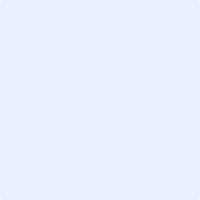 MEMORIAL DIMENSIONSMEMORIAL DIMENSIONSMEMORIAL DIMENSIONSMEMORIAL DIMENSIONSMEMORIAL DIMENSIONSMEMORIAL DIMENSIONSMEMORIAL DIMENSIONSMEMORIAL DIMENSIONSMEMORIAL DIMENSIONSHeightHeightHeightWidthWidthWidthDepthDepthMEMORIALClick here to enter text.Click here to enter text.Click here to enter text.Click here to enter text.Click here to enter text.Click here to enter text.Click here to enter text.Click here to enter text.MEMORIAL BASEClick here to enter text.Click here to enter text.Click here to enter text.Click here to enter text.Click here to enter text.Click here to enter text.Click here to enter text.Click here to enter text.KERBSClick here to enter text.Click here to enter text.Click here to enter text.Click here to enter text.Click here to enter text.Click here to enter text.Click here to enter text.Click here to enter text.FOUNDATIONClick here to enter text.Click here to enter text.Click here to enter text.Click here to enter text.Click here to enter text.Click here to enter text.Click here to enter text.Click here to enter text.Return form by email to clerk@ludgvan.org or by post to Ludgvan Parish Council c/o 19 Carnhell Road, Gwinear, Hayle TR27 5LBTel: 07928 813 653Return form by email to clerk@ludgvan.org or by post to Ludgvan Parish Council c/o 19 Carnhell Road, Gwinear, Hayle TR27 5LBTel: 07928 813 653Return form by email to clerk@ludgvan.org or by post to Ludgvan Parish Council c/o 19 Carnhell Road, Gwinear, Hayle TR27 5LBTel: 07928 813 653Return form by email to clerk@ludgvan.org or by post to Ludgvan Parish Council c/o 19 Carnhell Road, Gwinear, Hayle TR27 5LBTel: 07928 813 653Return form by email to clerk@ludgvan.org or by post to Ludgvan Parish Council c/o 19 Carnhell Road, Gwinear, Hayle TR27 5LBTel: 07928 813 653Return form by email to clerk@ludgvan.org or by post to Ludgvan Parish Council c/o 19 Carnhell Road, Gwinear, Hayle TR27 5LBTel: 07928 813 653Return form by email to clerk@ludgvan.org or by post to Ludgvan Parish Council c/o 19 Carnhell Road, Gwinear, Hayle TR27 5LBTel: 07928 813 653Return form by email to clerk@ludgvan.org or by post to Ludgvan Parish Council c/o 19 Carnhell Road, Gwinear, Hayle TR27 5LBTel: 07928 813 653Return form by email to clerk@ludgvan.org or by post to Ludgvan Parish Council c/o 19 Carnhell Road, Gwinear, Hayle TR27 5LBTel: 07928 813 653